Цветотерапия- лечение  цветом  ребенка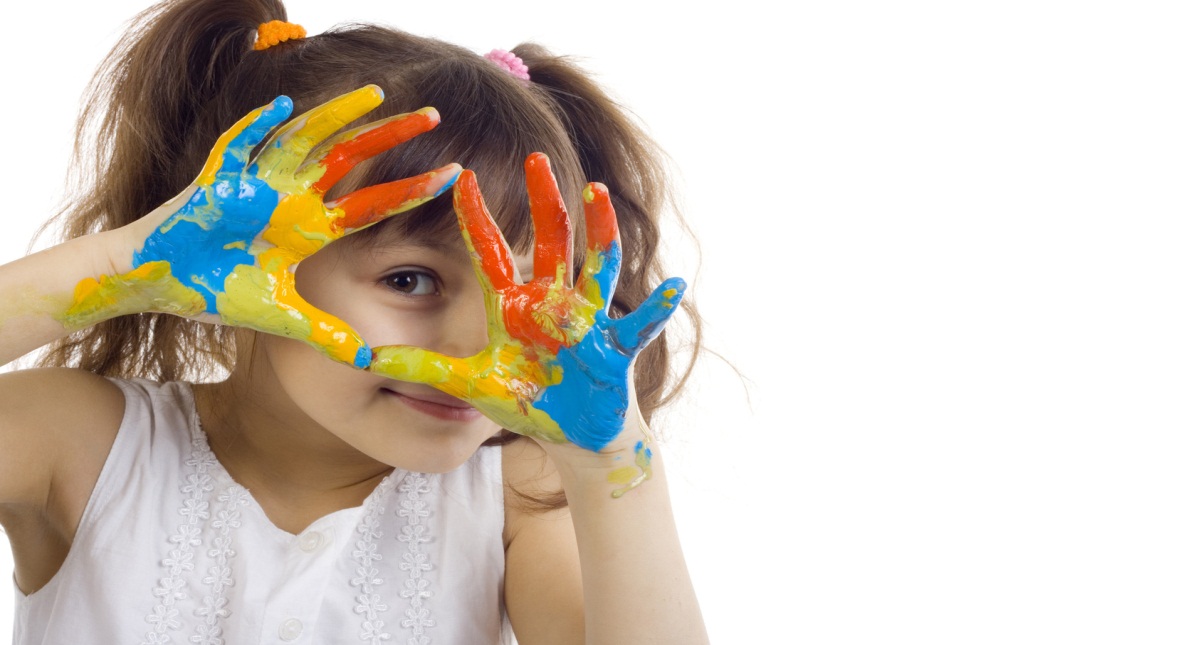 Мир  полон красок  и  света. Это  нельзя  отрицать- люди  счастливы  тем,  что могут эти  цвета  различать!  Ребенок  и  цвет –  вещи  взаимосвязанные.  Ведь дети  по  природе  своей  более восприимчивы  к  многоцветию  нашего  мира. Поэтому  цвет  для  ребенка – особая  палочка- выручалочка   в  любых  критических  случаях.Цветотерапия   основана  на  принципе  проникновения  фотонов  света в  наш мозг  и  воздействия  на определенные   светозависимые   гормоны-  это  магическая   сила цвета  цветотерапия. Что нужно знать  для того, чтобы начать  цветотерапию?  Вот  основы  цветотерапии.Обратите  внимание  на  то, какой  цвет  у  вашего ребенка  любимый. Обычно  дети   называют  яркие цвета-  красный, желтый.  В   этом  выражается  их  природная  склонность  к  действиям, яркости  во  всем  и  потрясающему  умению  радоваться  жизни.   Но  для  того, чтобы  до  конца  понять, что  можно  сделать  с  помощью разных  цветов, надо  знать, что  они  обозначают и  как  влияют  на   наш  организм.         Голубой  цвет  незаменим  при  стрессах  и  излишних  волнениях. Он действует   на  организм  успокаивающе. Считается, что  долгое  созерцание синего  цвета  может  оказать  отличное  действие  на  глаза  в  качестве успокаивающего  средства.Схожи   по  действию  и  фиолетовый,  и  сиреневый. Эти  цвета -  основа  цветотерапии! Фиолетовый  цвет  замечательно  снимает напряжение. Однако  избыток  этого  цвета вполне  может  привести  к депрессии. Поэтому  стоит  обратить  особое  внимание на  то,  если  ребенок стремится  к  фиолетовому  или  сиреневому.  Возможно, он  ищет  не  покоя, а просто , таким  образом , подсознательно  сигнализирует  о  душевном  дискомфорте.          Лечение  синим  цветом – особенно  благотворное.         Зеленый  цвет  хорош при  переутомлении  и головной  боли. Оказывает   благотворное  влияние  при  хронической  усталости. Это  цвет природной  гармонии.        Красный  цвет,  словно  физически  излучает тепло. Он  активизирует  силы   организма!  Однако с его  употреблением надо  быть  наиболее  осторожным!  От  долгого  воздействия   красного  цвета  человек  может   переутомиться  и  стать  раздражительным.       Желтый  цвет -  цвет  радости  и  оптимизма. Он  имеет  способность  укреплять  нервную  систему  и   зрение. Людям  творческих  профессий желтый цвет дарит  вдохновение.        Оранжевый – цвет солнца  помогает  улучшить  пищеварение,  полезен  при  нарушениях  в  системе  желудочно - кишечного  тракта, стимулирует  щитовидную  железу. Он восстановит  ваш  уставший организм  после  тяжелого  трудового дня, даст  ощущение  тепла и  уюта в доме.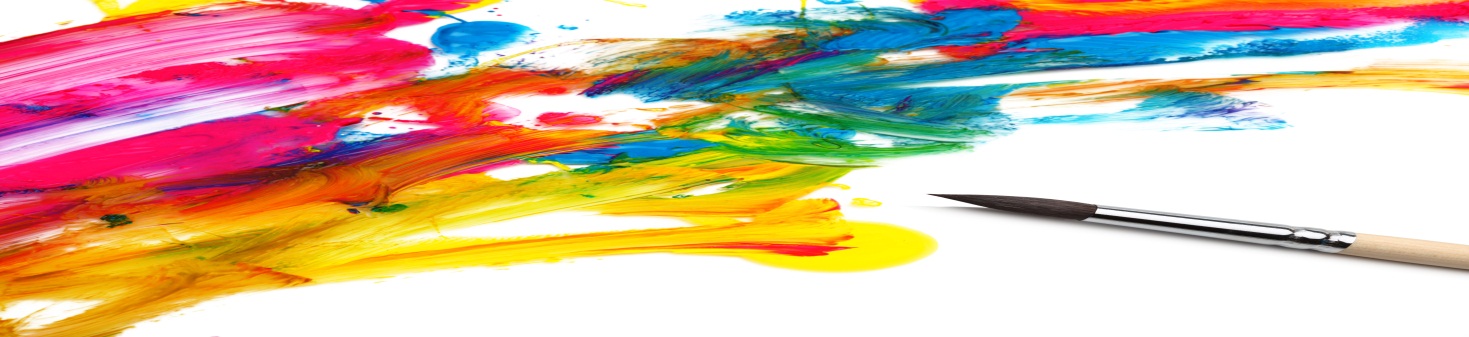 Диетологи  отметили  способность  оранжевого  стимулировать  аппетит – это  тоже   можно  взять  на  заметку!            Если  у  ребенка есть  какие- то  хронические  заболевания, рекомендуется  лечение  цветом. Для  этого  совершенно  необязательно  все  игрушки и вещи  иметь  только  одного  цвета, достаточно  просто  надевать  на  ребенка  одежду нужного  цвета  в  момент    обострения  заболевания. Также  неплохим  вариантом  является  картина, выполненная  в  определенной цветовой  гамме. Или просто  заняться  вместе  с  ребенком  рисованием  красками.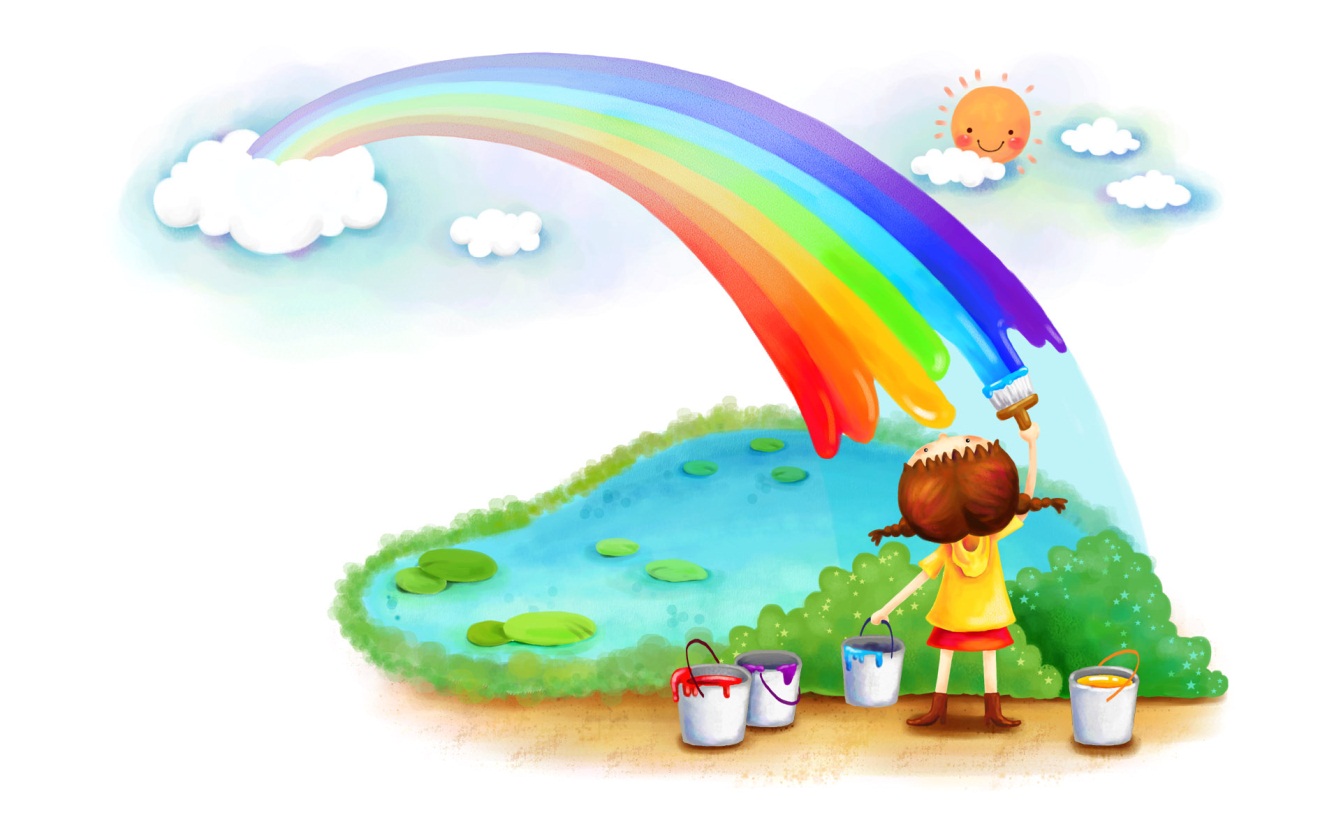 ЦветотерапияДавным–давно люди заметили, что яркие, чистые  цвета  доставляют  всем радость, улучшают   настроение. Эстетически  воспитывают. Делают  людей лучше, добрее…Вот  почему народные   детские  игрушки  почти  всегда  максимально   ярки и  красивы  по  цвету.       Художники  в своих  картинах , стремясь  создать  определенное  настроение , непременно  учитывают  психологическое  воздействие  красок.       Наше  эмоциональное  состояние  и здоровье взаимосвязаны!Цветотерапия – это  метод  исцеления цветом, который  стал  сегодня очень  популярным. Цветотерапия  родилась  в  глубокой  древности. Еще  тогда древние  ученые  заметили, что  воздействие  цветом  не только  способно  восстановить  душевное  равновесие, но  и  является  серьезным  лечебным   фактором   при  многочисленных  психических  и  физических  недугах.             Хорошего  Вам  настроения !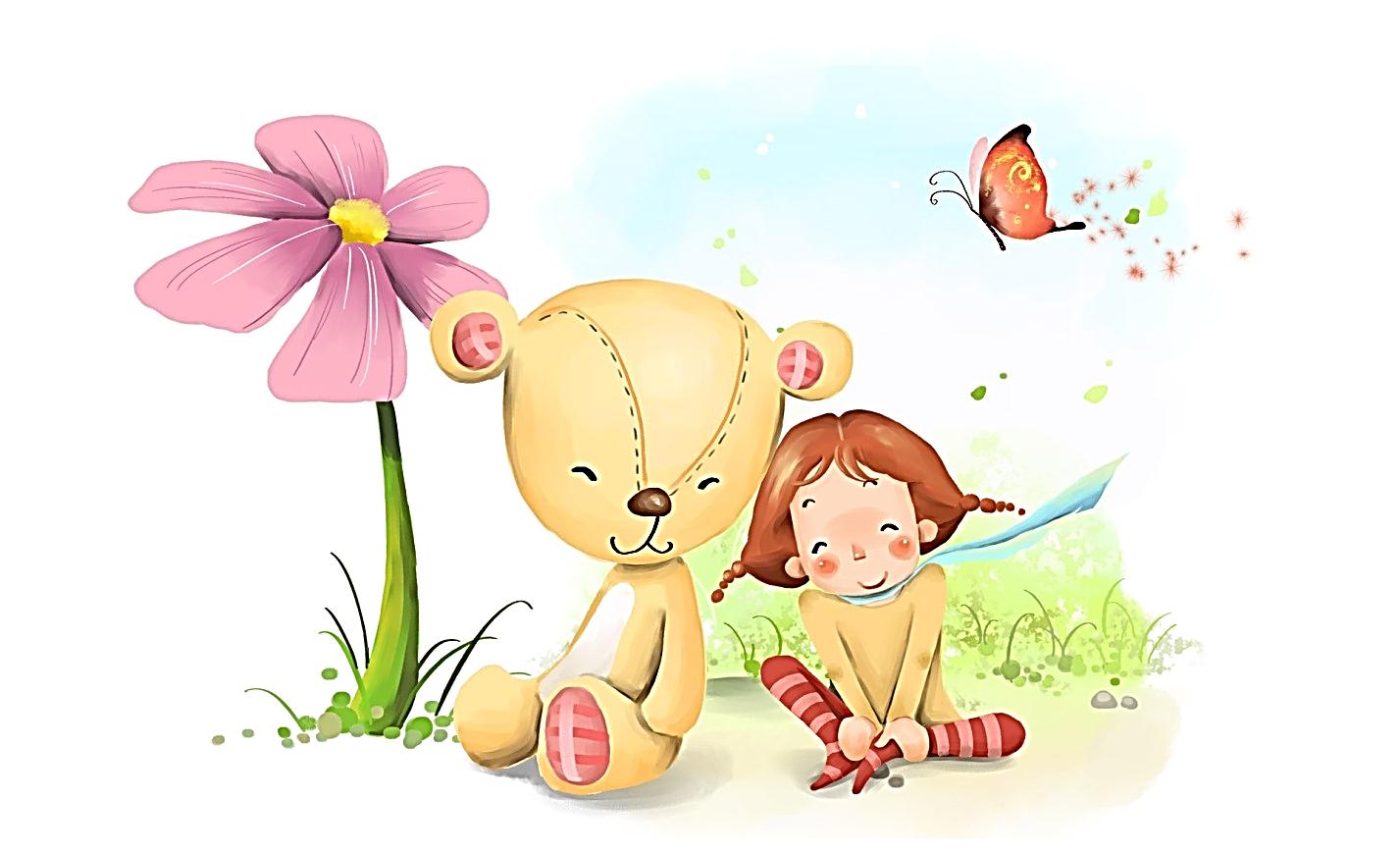 